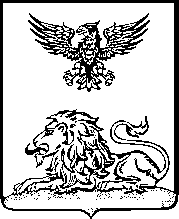 РОВЕНЬСКАЯ    ТЕРРИТОРИАЛЬНАЯИЗБИРАТЕЛЬНАЯ КОМИССИЯПОСТАНОВЛЕНИЕот 29 января  2024 года                                                             № 41/275-1                                                                           О назначении председателя участковой комиссии избирательного  участка № 901В соответствии с пунктом 7 статьи 28 Федерального закона от 12 июня 2002 года № 67-ФЗ «Об основных гарантиях избирательных прав и права на участие в референдуме граждан Российской Федерации», частью 7 статьи 32 Избирательного кодекса Белгородской области Ровеньская территориальная избирательная комиссия  постановляет:  1.Назначить председателем участковой комиссии избирательного участка № 901 срока полномочий 2023-2028 годов Ковалеву Елену Владимировну-1981 года рождения, предложенную собранием избирателей по месту работы.    2.Разместить настоящее постановление на странице территориальной избирательной комиссии на официальном сайте Избирательной комиссии Белгородской области в информационно-телекоммуникационной сети Интернет.3.  Контроль за выполнением настоящего постановления возложить на председателя Ровеньской территориальной избирательной комиссии Е.В.Макарову.     Председатель Ровеньской территориальной    избирательной комиссииЕ.В.Макарова                  Секретарь Ровеньской территориальной      избирательной комиссииА.В.Евтухова